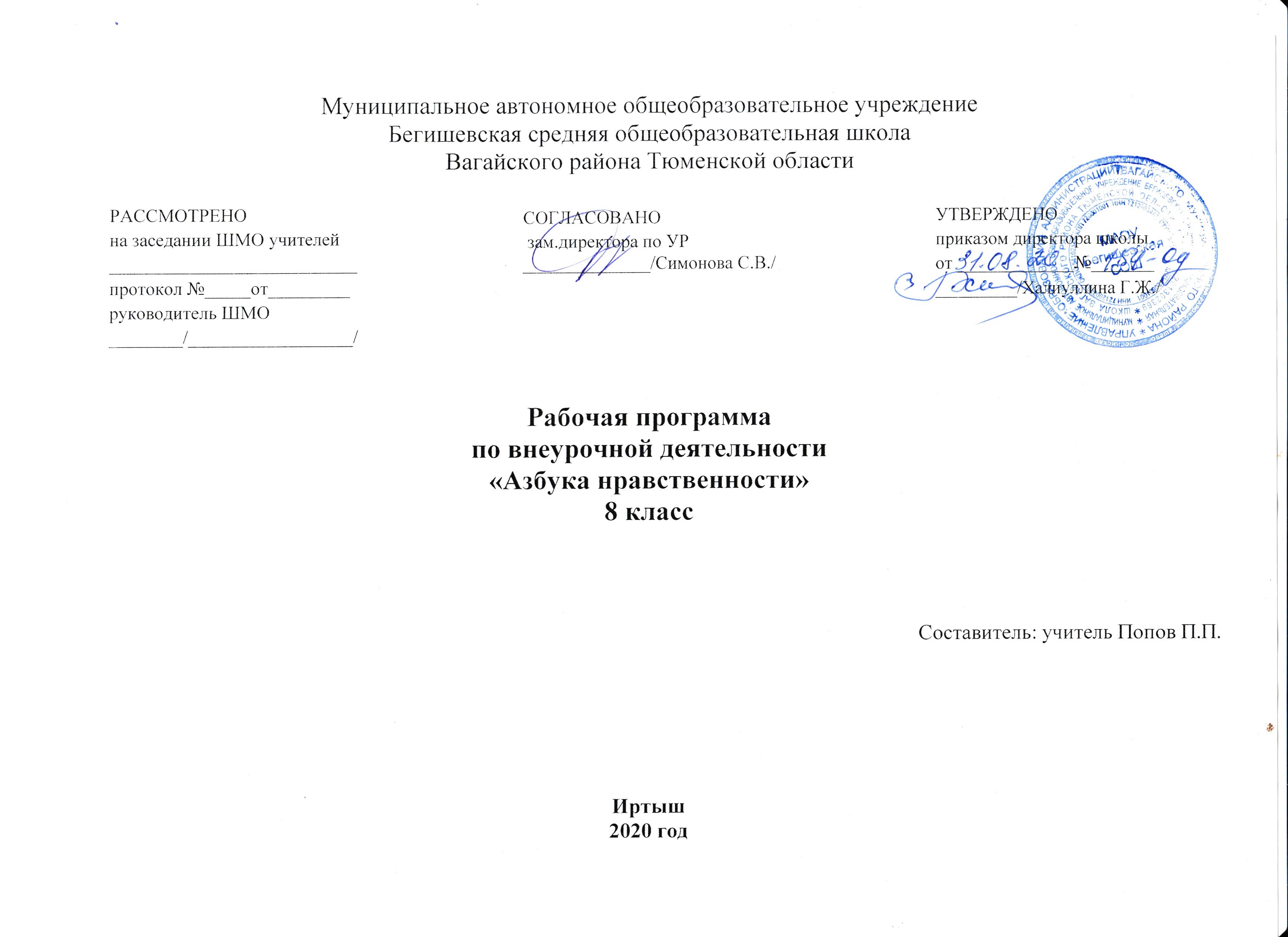 Планируемые результатыПланируемые результаты воспитания определяются поставленными выше задачами и ориентируются на следующие критерии.      1. Изменения в модели поведения школьника:- проявление коммуникативной активности при получении знаний в диалоге    (высказывать    свои    суждения,    анализировать    высказывания участников беседы, добавлять, приводить доказательства); в монологическом высказывании (рассказ, описание, творческая работа);- соблюдение   культуры   поведения   и   общения,   правильных взаимоотношений;     проявление  доброжелательности,     взаимопомощи, сочувствия, сопереживания;  2. Изменения   объема   знаний,  расширение  кругозора   в   области нравственности и этики:               - использование полученной на занятиях информации во внеурочной и внешкольной деятельности;               - краткая      характеристика       (высказывание       суждений) общечеловеческих   ценностей   и   осознанное   понимание   необходимости следовать им;               - объективная    оценка    поведения    реальных    лиц,   героев художественных произведений и фольклора с точки зрения соответствия нравственным ценностям.    3. Изменения в мотивационной и рефлексивной сфере личности:-	способность объективно  оценивать собственное поведение и поведение других людей,-	сформированность   самоконтроля   и   самооценки:  действия контроля  ситуативного  поведения,   побуждение  вовремя  его  изменить; способность «видеть» свои недостатки и желание их исправить.СодержаниеМое здоровье ( 4ч)Цель: устойчивая внутренняя мотивация детей на здоровый образ жизниМоя семья (4 ч)Цель: систематизация и конкретизация знаний учащихся по теме «Семья» с опорой на их жизненный опыт, ознакомление школьников с правами и обязанностями ребенка в семье, взаимосвязь между членами семьи разных поколений, формирование потребности в добрых, дружеских взаимоотношениях в семьеМое окружение (5 ч)Цель: систематизация и конкретизация знаний учащихся по теме «Мое окружение» с опорой на их жизненный опыт, права и обязанности ребенка в школе, доброжелательные и дружеские отношения в коллективе сверстников как ценность каждого человекаЯ познаю себя (4 ч)Цель: формирование представлений школьников о внутреннем мире человека, его индивидуальных особенностях, развитие у детей способности к самопознанию, воспитание чувства собственного достоинства и самоуваженияЯ учусь хорошим манерам (5 ч)Цель: обобщение знаний школьников по теме «Хорошие манеры», формирование у них представлений об этикете, ознакомление учащихся с правилами хорошего тона, создание условий для формирования потребности в соблюдении правил этикетаМир людей, которые меня окружают (3 ч)Цель: создание условий для формирования нравственных качеств личности (чуткости, доброты, милосердия, сопереживания) и потребности оказания помощи нуждающимся, обучение умению делать правильный нравственный выбор в различных ситуациях, воспитание уважения к себе и окружающимЛюди каких профессий меня окружают ( 4 ч)Цель: знакомство с многообразием профессий, с профессионалами своего дела, воспитание уважения к труду и людям трудаМое Отечество (5 ч)Цель: знакомство с родным поселком: его историей, достопримечательностями, жизнью людей, закрепление знаний о правилах безопасного поведения на улицах и дорогах, привитие любви к своему поселку и воспитание чувства гордости за любимый крайТематическое планирование№п/пТемаКоличество часовМое здоровье ( 4ч)Мое здоровье ( 4ч)Мое здоровье ( 4ч)1Я – часть природы12Будь здоров на сто годов13Каковы еда и питье, таково и житье14Мой режим дня1Моя семья (4 ч)Моя семья (4 ч)Моя семья (4 ч)5Моя семья – мое богатство16Семейные праздники17Согласие да лад – в семье клад18Мои права и обязанности в семье1Мое окружение (5 ч)Мое окружение (5 ч)Мое окружение (5 ч)9Я –  ученик. Мои права и обязанности в школе.110Ученье да труд к славе ведут111Мои друзья. Умею ли я дружить?112Мои увлечения.113Наши таланты.1Я познаю себя (4 ч)Я познаю себя (4 ч)Я познаю себя (4 ч)14Что такое психология?115Как я ощущаю окружающий мир?116Что такое восприятие?117Зачем нам общаться?1Я учусь хорошим манерам (5 ч)Я учусь хорошим манерам (5 ч)Я учусь хорошим манерам (5 ч)18Простые правила этикета119По одежке встречают120Приятного аппетита121Я иду в гости122Я встречаю гостей1Мир людей, которые меня окружают (3 ч)Мир людей, которые меня окружают (3 ч)Мир людей, которые меня окружают (3 ч)23Все мы разные124Если бы я был волшебником125Подарим радость людям1Люди каких профессий меня окружают ( 4 ч)Люди каких профессий меня окружают ( 4 ч)Люди каких профессий меня окружают ( 4 ч)26Все профессии нужны, все профессии важны127Дело мастера боится128«Город мастеров»129Я выбираю профессию1Мое Отечество (5 ч)Мое Отечество (5 ч)Мое Отечество (5 ч)30Мой любимый поселок131Мы по улицам идем132Всякому мила своя сторона133, 34Поселок нашей мечты2Итого 34